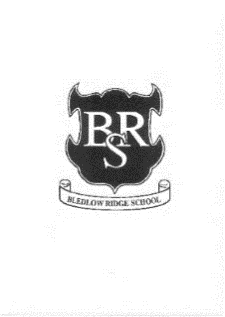 Year 3 Maths TargetsFocusTargetTargetDate achievedDate achievedDate achievedDate achievedNumberand PlaceValue1Can I count in multiples of 4, 8, 50and 100?Numberand PlaceValue2Can I compare and order numbersup to 1000?Number, + and -3Can I add and subtract mentally, including rounding numbers to HTO?Number, + and -4Can I add and subtract using standard column method?Number, + and -5Can I estimate answers to calculations and use the inverse to check answers?Number, X and ÷6Can I recall 3x, 4x, and 8x tables?Fractions7Can I count up and down in tenths?Fractions8Can I show that tenths are objects or quantities into 10 equal parts?Fractions9Can I compare and order simple fractions?Fractions10Can I recognise and show equivalent fractions? Fractions11Can I find and write fractions of a set of objects? Fractions12Can I add and subtract fractions with common denominators?FocusTargetTargetDate achievedDate achievedDate achievedDate achievedMeasurement13Can I measure compare and calculate measures using standard units? Measurement14Can I measure the perimeter of simple 2-D shapes?Measurement15Can I add and subtract money, including giving change?Measurement16Can I tell and write the time from an analogue clock, including using Roman numerals?Measurement17Can I read time to the nearest minute? Geometry, Properties of Shape18Can I identify horizontal, vertical, parallel and perpendicular lines?Geometry, Properties of Shape19Can I identify whether angles are greater or less than a right angle? Statistics 20Can I  interpret and present datausing bar charts, pictograms andtables?